Mode d'emploi
Tablette en plastique 27/30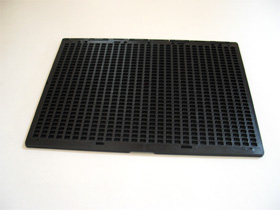 Art. UCBA 04.320Etat : 23.07.2015Table des matières1.	La tablette	32.	Possibilités d'utilisation	32.1.	Pour écrire d'un seul côté de la feuille	32.2.	Pour écrire de deux côtés de la feuille (écriture avec interpoint)	32.3.	Pour écrire sur des bandes	43.	Rangement de la tablette	4La tabletteCette tablette comporte 27 lignes de 30 cases et est conçue pour une utilisation avec des feuilles format DIN A4 (297/210 mm). Construite en matière plastique dure, elle doit être protégée contre les excès de chaleur.Possibilités d'utilisationPour écrire d'un seul côté de la feuillePosez la tablette devant vous, charnière à gauche. Au milieu du côté droit se trouve une encoche qui facilite l'ouvert de la tablette. Après avoir ouvert la tablette, posez soigneusement la feuille de manière à ce qu'elle rencontre à la fois le picot situé au bas de la tablette, au centre, et les deux butées de la charnière. Lorsque votre tablette sera fermée, la feuille sera maintenue par les quatre picots situés aux quatre angles de la grille.Le picot situé au bas de la tablette doit servir de point de repaire pour mettre la feuille en place. Les feuilles de format A4 ont exactement la grandeur de la tablette lorsqu'elles sont appuyées contre ce picot Si vous utilisez habituellement des feuilles plus grandes et que vous trouvez ce picot gênant, il vous est possible de le supprimer à l'aide d'un couteau.La numérotation des lignes figurant à droite, mais aussi les points que vous trouverez toutes les deux lignes au centre de la grille, facilitent le repérage.Pour relire ce que vous venez d'écrire, il vous suffit de retourner toute la tablette, puis de soulever le fond. Les picots de la grille maintiennent la feuille pendant que vous lisez et également pendant que vous refermez la tablette.Il es bien évidemment possible d'utiliser des feuilles d'un format inférieur à celui de la tablette. Il suffit de les introduire de manière à ce qu'elles coïncident avec deux des côtés de la tablette. Soyez attentif à ce que la feuille ne se déplace pas pendant que vous écrivez. Si vous devez remettre ultérieurement la feuille dans la tablette, veillez à ce qu'elle soit placée de manière absolument identique à la fois précédante.Pour écrire de deux côtés de la feuille (écriture avec interpoint)Cette tablette vous permet d'écrire sur les deux côtés d'une feuille, avec un espacement de lignes normal.Procédé:Après avoir écrit sur le premier côté de la feuille, retournez toute la tablette en faisant pivoter vers la gauche. Sur le fond de la tablette se trouve des petits trous situés légèrement au-dessus de chaque picot maintenant la feuille. Percez le papier à l'aide de votre poinçon en utilisant ces quatre trous puis ouvrez la tablette. Plusieurs possibilités peuvent se présenter:Vous utilisez une feuille dont la largeur ne dépasse pas celle de la tablette: dans ce cas, il suffit de retourner la feuille et de placer les picots de la grille dans les trous que vous venez de percer (la feuille étant retournée, ces trous apparaîtront en relief).Le papier que vous utilisez est plus large que la tablette: dans ce cas, vous retournez la feuille de façon à ce que le haut de la feuille se trouve en bas, puis vous placez les picots de la grille dans les trous que vous venez de percer. Après avoir fermé la tablette, n'oubliez pas de la retourner pour que votre papier dépasse à gauche. Il vous est maintenant possible d'écrire sans problème, en tenant toutefois compte du fait que la numérotation des lignes se trouve maintenant à gauche donc inversée.Pour écrire sur des pages agrafées (cahier), procédez comme décrit sous 2).Il vous est aussi possible d'écrire sur les deux côtés d'une petite feuille. Mais cette feuille devra être soit aussi large, soit aussi longue que la tablette afin de pouvoir être maintenue par deux picots au moins. Les points situés sur l'intérieur de la grille forment un léger espace entre la grille et le papier et protègent ce que vous avez écrit sur le premier côté de votre feuille. Mais vous devrez prendre beaucoup de précautions pour ne pas endommager avec votre poinçon ce que vous venez d'écrire.Pour écrire sur des bandesEnfin, cette tablette vous permet d'écrire sur des bandes (autocollantes par exemple). A cet effet, des fentes sont prévues sur les côtés de la grille: à la neuvième ligne, pour les bandes de 13 mm, à la dix-neuvième ligne pour les bande de 10 mm. Introduisez par le dessus de la grille un bande de la largeur correspondante dans la fente gauche en veillant à ce que le côté autocollant soit tourné vers le haut. Cette bande devra ressortir par la deuxième fente, à droite de la même ligne.Rangement de la tabletteDes trous situés sur le bord gauche de la tablette vous permettent de la ranger dans un classeur à anneaux avec vos documents.Service après-vente et garantieEn cas de panne, nous vous prions d’envoyer l’article au point de vente compétent ou à l’UCBA. Pour le reste, cet article est soumis aux Conditions générales de livraison de l’UCBA.Schweiz. Zentralverein für das Blindenwesen SZBLINDFachstelle HilfsmittelNiederlenzer Kirchweg 15600 LenzburgTel	+41 (0)21 345 00 50Courriel: materiel@ucba.ch Site internet: www.ucba.ch